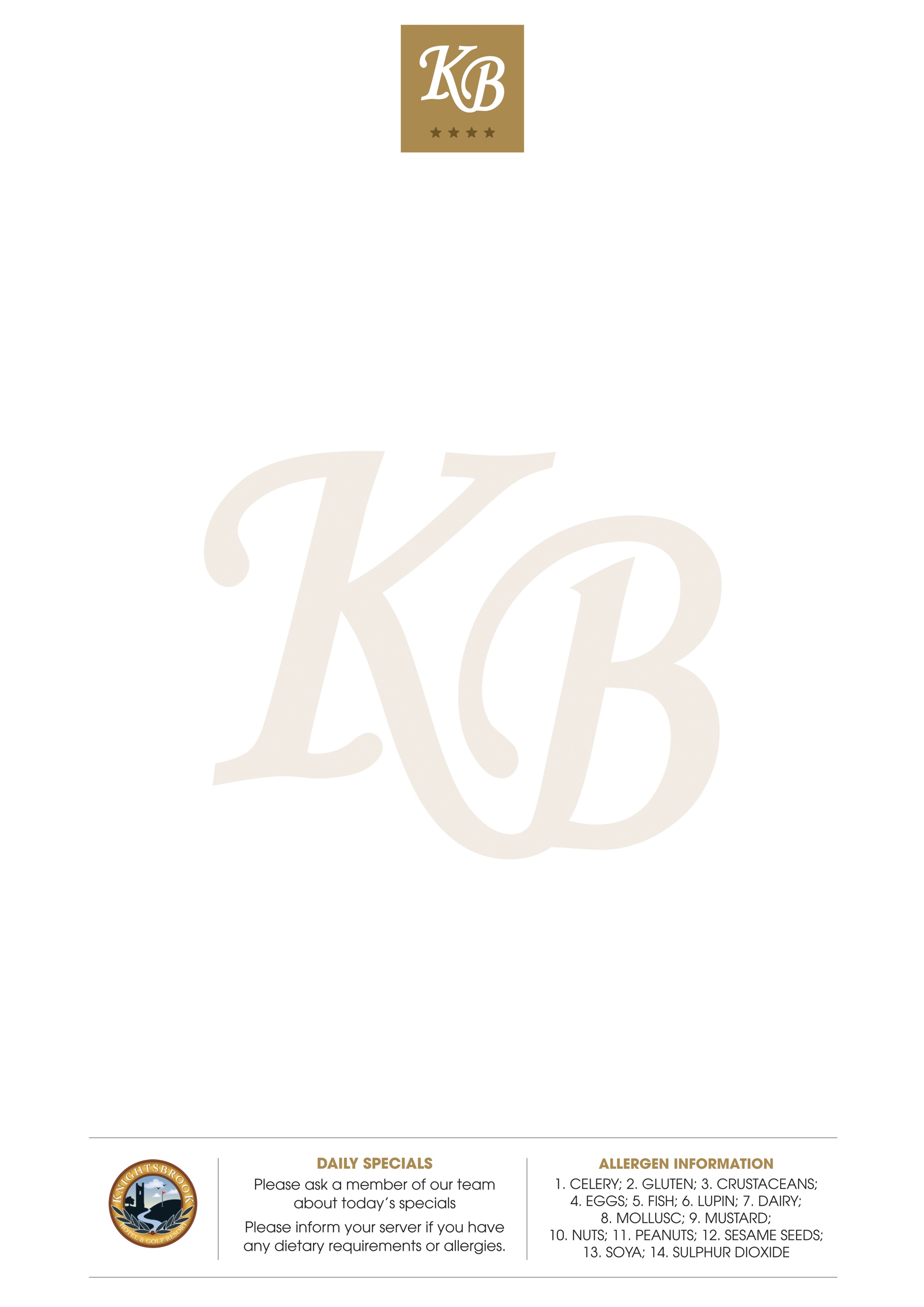 STARTERSChoice of Soup of the day €5.50with Brown Bread or a Roll (1.2.7)East Coast Chowder €8.50With Soda Bread (1.2.7.14)Classic Chicken Salad €8.00with Baby Gem Padano CheeseCroutons and Grilled Chicken (2.4.5.9)Spiced Wings €9.50Blue Cheese Dip and Celery (1.2.4.7.9)BBQ Wings €9.50Blue Cheese Dip and Celery (1.2.4.7.9)MAINSTerrace Organic Beef Burger- €17.50John McLaughlins Burgers Beef Brioche BunRelish Cheese and Bacon (1.2.4.7.9.14)Chicken Pretzel Burger €16.50Spicy Slaw TomatoLeaves Fries and Garlic Dip (1.2.4.7.9.14)Beer Battered Fish and Chips €18.00Tartare Sauce, Crushed Peas and Lemon (1.2.5.7.14)Linguine Primavera €15.00Roast Cherry Tomato, Roasted Vegetables,Basil, Parsley and Rocket (VEGAN) (1.2.4.9.14)Macaroni and Cheese €14.003 Cheese Sauce, Scallions,Garlic Toast and Side Salad (1.2.4.7.9)Roast of the Day €15.00With Creamed mash, Veg,Stuffed Yorkshire Pudding and Gravy (1.2.4.7.9)Special of the Day – Please ask your Server €15.00SANDWICHES1 Filling Closed Sandwich on White or Brown Bread €5.002 Filling Closed Sandwich €6.003 Filling Closed Sandwich €7.00EXTRA FILLINGS €1.00Choose From – Ham, Beef, Chicken, tuna, Salad, Egg, Cheddar, Tomato, RedOnion, Bacon or LettucePloughmans Ciabatta Sandwich €10.00Baked Ham, Cheddar, Pickles and Leaveswith Chips or Soup(1.2.7.9.14)Southern Fried Chicken Wrap €10.00Cos, Parmesan, Croutons and Caeser Saucewith Chips or Soup(2.4.7.9)Bacon Lettuce and Tomato Wrap €10.00Mayo and Relishwith Chips or Soup (2.4.7.9.14)Smoked Salmon Bagel €11.50Cream Cheese, Chives and Lemonwith Chips or Soup (2.3.4.5.7.9)Knightsbrook Club Sandwich €13.50Bacon Chicken Lettuce and Tomato Mayowith Chips or Soup (2.4.7.9.14)SIDESChunky Fries €3.75Skinny Fries €3.00Side Salad €3.00Vegetables €3.00     Mashed Potatoes €2.50DESSERTSChocolate Brownie Sundae (2,4,7,10) €6.00Vanilla Ice Cream, Chocolate Sauce and Whipped CreamCheesecake of the Day (2,4,7) €6.50Please ask your server for today's choiceEton Mess (2,4,7) €6.00Choux Bun Meringue, Cream, Strawberries and Chocolate SauceSelection of ice cream and Sorbet (2,4,7) €6.00Topped with Warm Chocolate Sauce and CreamRaspberry and Cherry Compote (2,4,7) €4.50With Cream, Biscuit and CustardCaramel Panna Cotta (2,4,7) €4.50with Cream and Fresh BerriesGluten Free DessertsWarm Pear and Almond Tartlet (4,7,10) €6.50With Crème Anglaise and Vanilla Ice-CreamCarrot Cake (4,7,10,14) €6.50With Fresh Cream and Mango CoulisChocolate Brownie (4,7,10) €6.50Topped with Warm Chocolate Sauce and Vanilla Ice-CreamOur gluten free desserts are supplied by Rosaleen’s Kitchen who is certifiedby the Coeliac Society of IrelandHOT BEVERAGESAmericano €2.50(s) €3.00(med) €3.25(lge)Cappuccino €2.85(s) €3.00(med) €3.50(lge)Latte €3.50Flat White €3.50Espresso €3.00Double Espresso €3.15Mocha €3.70Hot Chocolate €3.70Tea €2.50Knightsbrook Herbal Teas €3.75